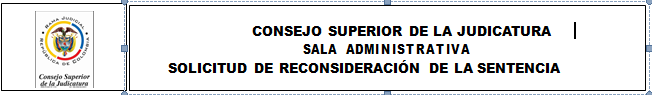 Ciudad ______________________________ Fecha_______________________________Señor: Nombre del Juez de Reconsideración: __________________________________________Asunto: Solicitud de Reconsideración de la Sentencia No __________________Yo__________________________________, mayor de edad, domiciliado y residente en esta ciudad, identificado con Cédula de Ciudadanía No _____________________expedida en _________________, presento atentamente ante usted dentro de la oportunidad legal de que trata la Ley 497 de 1999 en el Título VII, artículo 32, solicitud de RECONSIDERACIÓN contra la sentencia en equidad No __________de fecha__________ mediante la cual el Juez de Paz ______________________________ dirimió para solucionar el conflicto entre ____________ y ____________________________ de la siguiente manera__________________________ ______________________________________________________________________________________________________________________________________________________El fundamento legal para acudir a la solicitud de reconsideración de la sentencia en equidad ante el juez de paz de competencia está dado en el artículo 32 del Título VII de la Ley 497 de 1999.ANTECEDENTES__________________________________________________________________________________________________________________________________________________________________________________________________________________MOTIVOS DE INCONFORMIDAD   Como parte del conflicto los motivos de inconformidad con esta sentencia en equidad son los siguientes: ________________________________________________________________________________________________________________________________________________________________________________________________________________________________Por lo anterior, le notificó a usted mi interés de que sea reconsiderada la sentencia No______ proferida por usted  el ________________________Firma _____________________________________C.C. No.Formato Guía No. 4 Solicitud de Reconsideración/UDAE/CDB